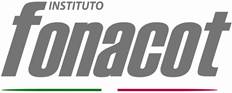 Regístrate y obtén tu créditoSin más garantía que tu trabajo.Tu crédito efectivo o tarjeta FONACOT.Descuentos vía nómina.Tú decides de cuánto es tu crédito, cuánto pagas y a qué plazo.Para registrarte al Instituto FONACOT, debes cumplir con los siguientes requisitos:Percibir a partir de un salario mínimo mensual en adelante, sin incluir prestaciones.Contar con una edad mínima de 18 años.Tener una antigüedad mínima de un año en tu Centro de Trabajo actual y tener un contrato por tiempo indeterminado o de planta.Trabajar en un Centro de Trabajo afiliado al Instituto FONACOT.Pre-regístrate en www.fonacot.gob.mx o requisitar el Formato de Información para Solicitud de Crédito del reverso.01 800 (FONACOT)3662268Presentar en la ventanilla autorizada, la siguiente documentación en original:Identificación oficial vigente con fotografía y firma:Credencial para votar.Pasaporte.Comprobante de domicilio a nombre del trabajador*  cuya fecha de expedición sea del mes o bimestre actual o bien del mes o bimestre inmediato anterior.◦Agua, Predial,Teléfono fijo o móvil, Luz, Estado de Cuenta Bancario, constancia de domicilio expedida por una autoridad Federal, Estatal, Municipal o Ejidal en la que se plasme sello y firma. *En caso de que el comprobante de domicilio no esté a tu nombre, adicionalmente deberás presentar otro comprobante con el mismo domicilio como: Credencial para Votar Vigente con el domicilio actual, Último Estado de Cuenta de tu Afore (con vigencia menor a 6 meses), Estado de Cuenta de una casa comercial, Recibo o factura por servicios de Televisión por cable o satelital, recibo o factura de gas estacionario o gas natural subterráneo, Aviso por Retención de Descuentos (INFONAVIT) con una vigencia no mayor a 6 meses de su expedición.Recibos de Nómina: Últimos 4 recibos de nómina expedidos por el Centro de Trabajo (patrón): ◦Si tu pago es mensual, el último recibo de nómina no deberá exceder de 31 días de la última fecha de registro del período de pago.Si tu pago es quincenal, catorcenal o semanal, el último recibo de nómina no deberá exceder de 16 días de la última fecha de registro del período de pago,Si eres comisionista, deberás presentar los últimos 4 recibos de nómina en los que se muestre la comisión.Formato de Certificación del Centro de Trabajo (que no exceda de 30 días).Cuando sea requerido por tu empresa; para trabajadores que laboren en un Centro de Trabajo que no esté adscrito al régimen de seguridad IMSS y que emitan certificación por escrito será obligatorio. Para verificar si requieres certificación, acude a cualquiera de nuestras ventanillas autorizadas o pregunta en tu Centro de Trabajo.Si no te pre-registraste en la página de Internet, además, deberás presentar:Formato de Información para Solicitud de Crédito:Incluir cuatro referencias, una laboral y la segunda de un familiar (padre, madre o hijo) y dos más que podrán ser, familiar un vecino o amistad, siempre respetando este orden.Durante tu registro se validarán sólo 2 de las referencias que proporciones; sin embargo, es conveniente registrar los datos de 4 que sean localizables en el momento de tu trámite, así podrás reducir el tiempo de atención.Agiliza tu trámite: Pre-regístrate en: www.fonacot.gob.mx, donde podrás imprimir tu Solicitud, el Contrato de Crédito y el Formato de Certificación del Centro de Trabajo y acude a tu sucursal INFONACOT más cercana.Adicionalmente, deberas presentar en original:Estado de Cuenta Bancario a tu nombre, con clave bancaria estandarizada (CLABE de 18 dígitos) o bien, presentar físicamente la Tarjeta de Débito.            Horario de Atención de las Oficinas FONACOTLunes a Viernes de 8:00 a 20:00 hrs.*Sábados de 8:00 a 16:00 hrs.*Domingo de 8:00 a 16:0 hrs.*Verificar disponibilidad en las Direcciones Comerciales y Representaciones.FORMATO DE INFORMACIÓN PARA SOLICITUD DE CRÉDITOFORMATO DE INFORMACIÓN PARA SOLICITUD DE CRÉDITOFORMATO DE INFORMACIÓN PARA SOLICITUD DE CRÉDITOFORMATO DE INFORMACIÓN PARA SOLICITUD DE CRÉDITOFORMATO DE INFORMACIÓN PARA SOLICITUD DE CRÉDITOFORMATO DE INFORMACIÓN PARA SOLICITUD DE CRÉDITOFORMATO DE INFORMACIÓN PARA SOLICITUD DE CRÉDITOFORMATO DE INFORMACIÓN PARA SOLICITUD DE CRÉDITOFORMATO DE INFORMACIÓN PARA SOLICITUD DE CRÉDITOFORMATO DE INFORMACIÓN PARA SOLICITUD DE CRÉDITOFORMATO DE INFORMACIÓN PARA SOLICITUD DE CRÉDITOFORMATO DE INFORMACIÓN PARA SOLICITUD DE CRÉDITOFORMATO DE INFORMACIÓN PARA SOLICITUD DE CRÉDITOEN EL INFONACOT TODOS LOS TRÁMITES SON GRATUITOSEN EL INFONACOT TODOS LOS TRÁMITES SON GRATUITOSEN EL INFONACOT TODOS LOS TRÁMITES SON GRATUITOSEN EL INFONACOT TODOS LOS TRÁMITES SON GRATUITOSEN EL INFONACOT TODOS LOS TRÁMITES SON GRATUITOSEN EL INFONACOT TODOS LOS TRÁMITES SON GRATUITOSEN EL INFONACOT TODOS LOS TRÁMITES SON GRATUITOSEN EL INFONACOT TODOS LOS TRÁMITES SON GRATUITOSEN EL INFONACOT TODOS LOS TRÁMITES SON GRATUITOSEN EL INFONACOT TODOS LOS TRÁMITES SON GRATUITOSEN EL INFONACOT TODOS LOS TRÁMITES SON GRATUITOSEN EL INFONACOT TODOS LOS TRÁMITES SON GRATUITOSEN EL INFONACOT TODOS LOS TRÁMITES SON GRATUITOSDATOS GENERALES DEL CLIENTEDATOS GENERALES DEL CLIENTEDATOS GENERALES DEL CLIENTEDATOS GENERALES DEL CLIENTEDATOS GENERALES DEL CLIENTEDATOS GENERALES DEL CLIENTEDATOS GENERALES DEL CLIENTEDATOS GENERALES DEL CLIENTEDATOS GENERALES DEL CLIENTEDATOS GENERALES DEL CLIENTEDATOS GENERALES DEL CLIENTEDATOS GENERALES DEL CLIENTEDATOS GENERALES DEL CLIENTEAPELLIDO PATERNOAPELLIDO PATERNOAPELLIDO PATERNOAPELLIDO MATERNOAPELLIDO MATERNOAPELLIDO MATERNOPRIMER NOMBREPRIMER NOMBREPRIMER NOMBRESEGUNDO NOMBRESEGUNDO NOMBRESEGUNDO NOMBRESEGUNDO NOMBRER.F.C. (CON HOMOCLAVE)R.F.C. (CON HOMOCLAVE)R.F.C. (CON HOMOCLAVE)LUGAR DE NACIMIENTOLUGAR DE NACIMIENTOLUGAR DE NACIMIENTOLUGAR DE NACIMIENTOFECHA DE NACIMIENTO (DD/MM/AAAA)FECHA DE NACIMIENTO (DD/MM/AAAA)FECHA DE NACIMIENTO (DD/MM/AAAA)NACIONALIDADNACIONALIDADNACIONALIDADSEXOSEXOCURP (OBLIGATORIO, CAPTURAR COMPLETO A 18 POSICIONES)CURP (OBLIGATORIO, CAPTURAR COMPLETO A 18 POSICIONES)CURP (OBLIGATORIO, CAPTURAR COMPLETO A 18 POSICIONES)CURP (OBLIGATORIO, CAPTURAR COMPLETO A 18 POSICIONES)TIPO DE SEGURIDAD SOCIALTIPO DE SEGURIDAD SOCIALTIPO DE SEGURIDAD SOCIALTIPO DE SEGURIDAD SOCIALNo. DE SEGURIDAD SOCIALNo. DE SEGURIDAD SOCIALNo. DE SEGURIDAD SOCIALF (   )     M (   )F (   )     M (   )IMSS (     )    ISSSTE FEDERAL    (     )
ISSSTE ESTATAL (     )       OTRO (    )IMSS (     )    ISSSTE FEDERAL    (     )
ISSSTE ESTATAL (     )       OTRO (    )IMSS (     )    ISSSTE FEDERAL    (     )
ISSSTE ESTATAL (     )       OTRO (    )IMSS (     )    ISSSTE FEDERAL    (     )
ISSSTE ESTATAL (     )       OTRO (    )TIPO DE IDENTIFICACIÓNTIPO DE IDENTIFICACIÓNTIPO DE IDENTIFICACIÓNNo. DE IDENTIFICACIÓNNo. DE IDENTIFICACIÓNNo. DE IDENTIFICACIÓNESTADO CIVILESTADO CIVILESTADO CIVILESTADO CIVILESTADO CIVILESTADO CIVILESTADO CIVIL  CASADO (   )    SOLTERO (   )     VIUDO (   )    DIVORCIADO (   )    UNION LIBRE (   )          SEPARADO (   )  CASADO (   )    SOLTERO (   )     VIUDO (   )    DIVORCIADO (   )    UNION LIBRE (   )          SEPARADO (   )  CASADO (   )    SOLTERO (   )     VIUDO (   )    DIVORCIADO (   )    UNION LIBRE (   )          SEPARADO (   )  CASADO (   )    SOLTERO (   )     VIUDO (   )    DIVORCIADO (   )    UNION LIBRE (   )          SEPARADO (   )  CASADO (   )    SOLTERO (   )     VIUDO (   )    DIVORCIADO (   )    UNION LIBRE (   )          SEPARADO (   )  CASADO (   )    SOLTERO (   )     VIUDO (   )    DIVORCIADO (   )    UNION LIBRE (   )          SEPARADO (   )  CASADO (   )    SOLTERO (   )     VIUDO (   )    DIVORCIADO (   )    UNION LIBRE (   )          SEPARADO (   )DOMICILIO DEL CLIENTEDOMICILIO DEL CLIENTEDOMICILIO DEL CLIENTEDOMICILIO DEL CLIENTEDOMICILIO DEL CLIENTEDOMICILIO DEL CLIENTEDOMICILIO DEL CLIENTEDOMICILIO DEL CLIENTEDOMICILIO DEL CLIENTEDOMICILIO DEL CLIENTEDOMICILIO DEL CLIENTEDOMICILIO DEL CLIENTEDOMICILIO DEL CLIENTECALLE:CALLE:CALLE:CALLE:CALLE:CALLE:CALLE:CALLE:CALLE:No. EXTERIOR                No. EXTERIOR                 No. INTERIOR No. INTERIORREFERENCIA DE UBICACIÓNREFERENCIA DE UBICACIÓNREFERENCIA DE UBICACIÓNREFERENCIA DE UBICACIÓNREFERENCIA DE UBICACIÓNREFERENCIA DE UBICACIÓNREFERENCIA DE UBICACIÓNREFERENCIA DE UBICACIÓNREFERENCIA DE UBICACIÓNREFERENCIA DE UBICACIÓNREFERENCIA DE UBICACIÓNREFERENCIA DE UBICACIÓNREFERENCIA DE UBICACIÓNCODIGO POSTALCOLONIA O LOCALIDADCOLONIA O LOCALIDADCOLONIA O LOCALIDADDELEGACIÓN O MUNICIPIODELEGACIÓN O MUNICIPIODELEGACIÓN O MUNICIPIODELEGACIÓN O MUNICIPIOENTIDAD FEDERATIVAENTIDAD FEDERATIVAENTIDAD FEDERATIVAENTIDAD FEDERATIVATELÉFONOS PARA SER LOCALIZADO (INCLUYENDO LA CLAVE LADA)TELÉFONOS PARA SER LOCALIZADO (INCLUYENDO LA CLAVE LADA)TELÉFONOS PARA SER LOCALIZADO (INCLUYENDO LA CLAVE LADA)TELÉFONOS PARA SER LOCALIZADO (INCLUYENDO LA CLAVE LADA)TELÉFONOS PARA SER LOCALIZADO (INCLUYENDO LA CLAVE LADA)TELÉFONOS PARA SER LOCALIZADO (INCLUYENDO LA CLAVE LADA)TELÉFONOS PARA SER LOCALIZADO (INCLUYENDO LA CLAVE LADA)TELÉFONOS PARA SER LOCALIZADO (INCLUYENDO LA CLAVE LADA)TELÉFONOS PARA SER LOCALIZADO (INCLUYENDO LA CLAVE LADA)CORREO ELECTRÓNICOCORREO ELECTRÓNICOCORREO ELECTRÓNICOCORREO ELECTRÓNICOPARTICULAR:CENTRO DE TRABAJO:CELULAR:OTROS DATOSOTROS DATOSOTROS DATOSOTROS DATOSOTROS DATOSOTROS DATOSOTROS DATOSOTROS DATOSOTROS DATOSOTROS DATOSOTROS DATOSOTROS DATOSOTROS DATOSTIPO DE VIVIENDA (DONDE HABITA)TIPO DE VIVIENDA (DONDE HABITA)TIPO DE VIVIENDA (DONDE HABITA)TIPO DE VIVIENDA (DONDE HABITA)TIEMPO DE VIVIR AHITIEMPO DE VIVIR AHITIEMPO DE VIVIR AHINUMERO DE PERSONAS QUE DEPENDEN DE USTED: _______________NUMERO DE PERSONAS QUE DEPENDEN DE USTED: _______________NUMERO DE PERSONAS QUE DEPENDEN DE USTED: _______________NUMERO DE PERSONAS QUE DEPENDEN DE USTED: _______________NUMERO DE PERSONAS QUE DEPENDEN DE USTED: _______________NUMERO DE PERSONAS QUE DEPENDEN DE USTED: _______________PROPIA (   )    RENTADA (   )    FAMILIAR (   )PROPIA (   )    RENTADA (   )    FAMILIAR (   )PROPIA (   )    RENTADA (   )    FAMILIAR (   )PROPIA (   )    RENTADA (   )    FAMILIAR (   )AÑOS: ______            MESES: --_______AÑOS: ______            MESES: --_______AÑOS: ______            MESES: --_______NUMERO DE PERSONAS QUE DEPENDEN DE USTED: _______________NUMERO DE PERSONAS QUE DEPENDEN DE USTED: _______________NUMERO DE PERSONAS QUE DEPENDEN DE USTED: _______________NUMERO DE PERSONAS QUE DEPENDEN DE USTED: _______________NUMERO DE PERSONAS QUE DEPENDEN DE USTED: _______________NUMERO DE PERSONAS QUE DEPENDEN DE USTED: _______________NUMERO DE PESONAS QUE LABORAN EN SU FAMILIA: _______________NUMERO DE PESONAS QUE LABORAN EN SU FAMILIA: _______________NUMERO DE PESONAS QUE LABORAN EN SU FAMILIA: _______________NUMERO DE PESONAS QUE LABORAN EN SU FAMILIA: _______________NUMERO DE PESONAS QUE LABORAN EN SU FAMILIA: _______________NUMERO DE PESONAS QUE LABORAN EN SU FAMILIA: _______________NIVEL DE ESTUDIOSNIVEL DE ESTUDIOSNIVEL DE ESTUDIOSNIVEL DE ESTUDIOSNIVEL DE ESTUDIOSNIVEL DE ESTUDIOSNIVEL DE ESTUDIOSNUMERO DE PESONAS QUE LABORAN EN SU FAMILIA: _______________NUMERO DE PESONAS QUE LABORAN EN SU FAMILIA: _______________NUMERO DE PESONAS QUE LABORAN EN SU FAMILIA: _______________NUMERO DE PESONAS QUE LABORAN EN SU FAMILIA: _______________NUMERO DE PESONAS QUE LABORAN EN SU FAMILIA: _______________NUMERO DE PESONAS QUE LABORAN EN SU FAMILIA: _______________   PRIMARIA (   )   SECUNDARIA (   )    NIVEL MEDIO SUPERIOR (   )    TECNICO (   )       LICENCIATURIA (   )     MAESTRIA Y/O DOCTORADO (   )                                 PRIMARIA (   )   SECUNDARIA (   )    NIVEL MEDIO SUPERIOR (   )    TECNICO (   )       LICENCIATURIA (   )     MAESTRIA Y/O DOCTORADO (   )                                 PRIMARIA (   )   SECUNDARIA (   )    NIVEL MEDIO SUPERIOR (   )    TECNICO (   )       LICENCIATURIA (   )     MAESTRIA Y/O DOCTORADO (   )                                 PRIMARIA (   )   SECUNDARIA (   )    NIVEL MEDIO SUPERIOR (   )    TECNICO (   )       LICENCIATURIA (   )     MAESTRIA Y/O DOCTORADO (   )                                 PRIMARIA (   )   SECUNDARIA (   )    NIVEL MEDIO SUPERIOR (   )    TECNICO (   )       LICENCIATURIA (   )     MAESTRIA Y/O DOCTORADO (   )                                 PRIMARIA (   )   SECUNDARIA (   )    NIVEL MEDIO SUPERIOR (   )    TECNICO (   )       LICENCIATURIA (   )     MAESTRIA Y/O DOCTORADO (   )                                 PRIMARIA (   )   SECUNDARIA (   )    NIVEL MEDIO SUPERIOR (   )    TECNICO (   )       LICENCIATURIA (   )     MAESTRIA Y/O DOCTORADO (   )                              TIENE CRÉDITO CON:TIENE CRÉDITO CON:TIENE CRÉDITO CON:TIENE CRÉDITO CON:COMO SE ENTERÓ DEL CRÉDITO FONACOTCOMO SE ENTERÓ DEL CRÉDITO FONACOTCOMO SE ENTERÓ DEL CRÉDITO FONACOTCOMO SE ENTERÓ DEL CRÉDITO FONACOTCOMO SE ENTERÓ DEL CRÉDITO FONACOTPERCIBE OTROS INGRESOSPERCIBE OTROS INGRESOSPERCIBE OTROS INGRESOSPERCIBE OTROS INGRESOSBANCO (   )    CASA COMERCIAL (   )    TARJETA BANCARIA (   )    NINGUNO (   )BANCO (   )    CASA COMERCIAL (   )    TARJETA BANCARIA (   )    NINGUNO (   )BANCO (   )    CASA COMERCIAL (   )    TARJETA BANCARIA (   )    NINGUNO (   )BANCO (   )    CASA COMERCIAL (   )    TARJETA BANCARIA (   )    NINGUNO (   )CENTRO DE TRABAJO (    )     PRENSA (    )     SINDICATO (    )    OTRO (    )CENTRO DE TRABAJO (    )     PRENSA (    )     SINDICATO (    )    OTRO (    )CENTRO DE TRABAJO (    )     PRENSA (    )     SINDICATO (    )    OTRO (    )CENTRO DE TRABAJO (    )     PRENSA (    )     SINDICATO (    )    OTRO (    )CENTRO DE TRABAJO (    )     PRENSA (    )     SINDICATO (    )    OTRO (    )NO (    )   
 SI   (    )           CUÁNTO $ ________________NO (    )   
 SI   (    )           CUÁNTO $ ________________NO (    )   
 SI   (    )           CUÁNTO $ ________________NO (    )   
 SI   (    )           CUÁNTO $ ________________DATOS LABORALESDATOS LABORALESDATOS LABORALESDATOS LABORALESDATOS LABORALESDATOS LABORALESDATOS LABORALESDATOS LABORALESDATOS LABORALESDATOS LABORALESDATOS LABORALESDATOS LABORALESDATOS LABORALESNOMBRE O RAZÓN SOCIAL DEL CENTRO DE TRABAJONOMBRE O RAZÓN SOCIAL DEL CENTRO DE TRABAJONOMBRE O RAZÓN SOCIAL DEL CENTRO DE TRABAJONOMBRE O RAZÓN SOCIAL DEL CENTRO DE TRABAJONOMBRE O RAZÓN SOCIAL DEL CENTRO DE TRABAJONOMBRE O RAZÓN SOCIAL DEL CENTRO DE TRABAJONOMBRE O RAZÓN SOCIAL DEL CENTRO DE TRABAJONOMBRE O RAZÓN SOCIAL DEL CENTRO DE TRABAJONÚMERO FONACOT DEL CTNÚMERO FONACOT DEL CTNo. DE SEGURIDAD SOCIAL DEL CTNo. DE SEGURIDAD SOCIAL DEL CTNo. DE SEGURIDAD SOCIAL DEL CTFECHA DE INGRESO (DD/MM/AAAA)FECHA DE INGRESO (DD/MM/AAAA)FECHA DE INGRESO (DD/MM/AAAA)ES COMISIONISTAES COMISIONISTAES COMISIONISTANo. DE EMPLEADO No. DE EMPLEADO PUESTO QUE DESEMPEÑAPUESTO QUE DESEMPEÑAPUESTO QUE DESEMPEÑAPUESTO QUE DESEMPEÑAPUESTO QUE DESEMPEÑA______/_______/_________________/_______/_________________/_______/___________SI (      )          NO (         )SI (      )          NO (         )SI (      )          NO (         )SUELDO BASE MENSUALSUELDO BASE MENSUALSUELDO BASE MENSUALSUELDO BRUTO MENSUALSUELDO BRUTO MENSUALSUELDO BRUTO MENSUALTOTAL DE DESCUENTOS MENSUALTOTAL DE DESCUENTOS MENSUALTOTAL DE DESCUENTOS MENSUALINGRESO NETO MENSUALINGRESO NETO MENSUALINGRESO NETO MENSUALINGRESO NETO MENSUAL$________________________$________________________$________________________$________________________$________________________$________________________$________________________$________________________$________________________$________________________$________________________$________________________$________________________DATOS DEL CÓNYUGEDATOS DEL CÓNYUGEDATOS DEL CÓNYUGEDATOS DEL CÓNYUGEDATOS DEL CÓNYUGEDATOS DEL CÓNYUGEDATOS DEL CÓNYUGEDATOS DEL CÓNYUGEDATOS DEL CÓNYUGEDATOS DEL CÓNYUGEDATOS DEL CÓNYUGEDATOS DEL CÓNYUGEDATOS DEL CÓNYUGEAPELLIDO PATERNOAPELLIDO PATERNOAPELLIDO PATERNOAPELLIDO MATERNOAPELLIDO MATERNOAPELLIDO MATERNOPRIMER NOMBREPRIMER NOMBREPRIMER NOMBRESEGUNDO NOMBRESEGUNDO NOMBRESEGUNDO NOMBRESEGUNDO NOMBRETELÉFONOS PARA SER LOCALIZADO (INCLUYENDO LA CLAVE LADA)TELÉFONOS PARA SER LOCALIZADO (INCLUYENDO LA CLAVE LADA)TELÉFONOS PARA SER LOCALIZADO (INCLUYENDO LA CLAVE LADA)TELÉFONOS PARA SER LOCALIZADO (INCLUYENDO LA CLAVE LADA)TELÉFONOS PARA SER LOCALIZADO (INCLUYENDO LA CLAVE LADA)TELÉFONOS PARA SER LOCALIZADO (INCLUYENDO LA CLAVE LADA)PARTICULAR: TRABAJO:CELULAR:CORREO ELECTRÓNICO (opcional):CORREO ELECTRÓNICO (opcional):CORREO ELECTRÓNICO (opcional):CORREO ELECTRÓNICO (opcional):CORREO ELECTRÓNICO (opcional):CORREO ELECTRÓNICO (opcional):CORREO ELECTRÓNICO (opcional):CORREO ELECTRÓNICO (opcional):CORREO ELECTRÓNICO (opcional):CORREO ELECTRÓNICO (opcional):CORREO ELECTRÓNICO (opcional):CORREO ELECTRÓNICO (opcional):CORREO ELECTRÓNICO (opcional):DATOS DE LA REFERENCIA PERSONAL 1 (LABORAL)DATOS DE LA REFERENCIA PERSONAL 1 (LABORAL)DATOS DE LA REFERENCIA PERSONAL 1 (LABORAL)DATOS DE LA REFERENCIA PERSONAL 1 (LABORAL)DATOS DE LA REFERENCIA PERSONAL 1 (LABORAL)DATOS DE LA REFERENCIA PERSONAL 1 (LABORAL)DATOS DE LA REFERENCIA PERSONAL 1 (LABORAL)DATOS DE LA REFERENCIA PERSONAL 1 (LABORAL)DATOS DE LA REFERENCIA PERSONAL 1 (LABORAL)DATOS DE LA REFERENCIA PERSONAL 1 (LABORAL)DATOS DE LA REFERENCIA PERSONAL 1 (LABORAL)DATOS DE LA REFERENCIA PERSONAL 1 (LABORAL)DATOS DE LA REFERENCIA PERSONAL 1 (LABORAL)APELLIDO PATERNOAPELLIDO PATERNOAPELLIDO PATERNOAPELLIDO MATERNOAPELLIDO MATERNOAPELLIDO MATERNONOMBRE (S)NOMBRE (S)NOMBRE (S)NOMBRE (S)PARENTESCOPARENTESCOPARENTESCOTELÉFONOS PARA SER LOCALIZADO (INCLUYENDO LA CLAVE LADA)TELÉFONOS PARA SER LOCALIZADO (INCLUYENDO LA CLAVE LADA)TELÉFONOS PARA SER LOCALIZADO (INCLUYENDO LA CLAVE LADA)TELÉFONOS PARA SER LOCALIZADO (INCLUYENDO LA CLAVE LADA)TELÉFONOS PARA SER LOCALIZADO (INCLUYENDO LA CLAVE LADA)TELÉFONOS PARA SER LOCALIZADO (INCLUYENDO LA CLAVE LADA)TELÉFONOS PARA SER LOCALIZADO (INCLUYENDO LA CLAVE LADA)TELÉFONOS PARA SER LOCALIZADO (INCLUYENDO LA CLAVE LADA)TELÉFONOS PARA SER LOCALIZADO (INCLUYENDO LA CLAVE LADA)TELÉFONOS PARA SER LOCALIZADO (INCLUYENDO LA CLAVE LADA)TELÉFONOS PARA SER LOCALIZADO (INCLUYENDO LA CLAVE LADA)TELÉFONOS PARA SER LOCALIZADO (INCLUYENDO LA CLAVE LADA)TELÉFONOS PARA SER LOCALIZADO (INCLUYENDO LA CLAVE LADA)PARTICULAR: TRABAJO:CELULAR:CORREO ELECTRÓNICO (opcional):CORREO ELECTRÓNICO (opcional):No. DE GAFETE:No. DE GAFETE:No. DE GAFETE:RÚBRICA:RÚBRICA:RÚBRICA:RÚBRICA:DATOS DE LA REFERENCIA PERSONAL 2 FAMILIAR (PADRE, MADRE O HIJO)DATOS DE LA REFERENCIA PERSONAL 2 FAMILIAR (PADRE, MADRE O HIJO)DATOS DE LA REFERENCIA PERSONAL 2 FAMILIAR (PADRE, MADRE O HIJO)DATOS DE LA REFERENCIA PERSONAL 2 FAMILIAR (PADRE, MADRE O HIJO)DATOS DE LA REFERENCIA PERSONAL 2 FAMILIAR (PADRE, MADRE O HIJO)DATOS DE LA REFERENCIA PERSONAL 2 FAMILIAR (PADRE, MADRE O HIJO)DATOS DE LA REFERENCIA PERSONAL 2 FAMILIAR (PADRE, MADRE O HIJO)DATOS DE LA REFERENCIA PERSONAL 2 FAMILIAR (PADRE, MADRE O HIJO)DATOS DE LA REFERENCIA PERSONAL 2 FAMILIAR (PADRE, MADRE O HIJO)DATOS DE LA REFERENCIA PERSONAL 2 FAMILIAR (PADRE, MADRE O HIJO)DATOS DE LA REFERENCIA PERSONAL 2 FAMILIAR (PADRE, MADRE O HIJO)DATOS DE LA REFERENCIA PERSONAL 2 FAMILIAR (PADRE, MADRE O HIJO)DATOS DE LA REFERENCIA PERSONAL 2 FAMILIAR (PADRE, MADRE O HIJO)APELLIDO PATERNOAPELLIDO PATERNOAPELLIDO PATERNOAPELLIDO MATERNOAPELLIDO MATERNOAPELLIDO MATERNONOMBRE (S)NOMBRE (S)NOMBRE (S)NOMBRE (S)PARENTESCO O RELACIÓNPARENTESCO O RELACIÓNPARENTESCO O RELACIÓNTELÉFONOS PARA SER LOCALIZADO (INCLUYENDO LA CLAVE LADA)TELÉFONOS PARA SER LOCALIZADO (INCLUYENDO LA CLAVE LADA)TELÉFONOS PARA SER LOCALIZADO (INCLUYENDO LA CLAVE LADA)TELÉFONOS PARA SER LOCALIZADO (INCLUYENDO LA CLAVE LADA)TELÉFONOS PARA SER LOCALIZADO (INCLUYENDO LA CLAVE LADA)TELÉFONOS PARA SER LOCALIZADO (INCLUYENDO LA CLAVE LADA)PARTICULAR: TRABAJO:CELULAR:CORREO ELECTRÓNICO (opcional):CORREO ELECTRÓNICO (opcional):No. DE GAFETE:No. DE GAFETE:No. DE GAFETE:RÚBRICARÚBRICARÚBRICARÚBRICAREFERENCIAS ADICIONALES: Recuerda que duránte tu trámite, unicamente se validarán dos referencias, sin embargo con el fin de agilizarlo te sugerimos requisitar dos referencias más, las cuales se usarán en caso de no localizar a las dos primerasREFERENCIAS ADICIONALES: Recuerda que duránte tu trámite, unicamente se validarán dos referencias, sin embargo con el fin de agilizarlo te sugerimos requisitar dos referencias más, las cuales se usarán en caso de no localizar a las dos primerasREFERENCIAS ADICIONALES: Recuerda que duránte tu trámite, unicamente se validarán dos referencias, sin embargo con el fin de agilizarlo te sugerimos requisitar dos referencias más, las cuales se usarán en caso de no localizar a las dos primerasREFERENCIAS ADICIONALES: Recuerda que duránte tu trámite, unicamente se validarán dos referencias, sin embargo con el fin de agilizarlo te sugerimos requisitar dos referencias más, las cuales se usarán en caso de no localizar a las dos primerasREFERENCIAS ADICIONALES: Recuerda que duránte tu trámite, unicamente se validarán dos referencias, sin embargo con el fin de agilizarlo te sugerimos requisitar dos referencias más, las cuales se usarán en caso de no localizar a las dos primerasREFERENCIAS ADICIONALES: Recuerda que duránte tu trámite, unicamente se validarán dos referencias, sin embargo con el fin de agilizarlo te sugerimos requisitar dos referencias más, las cuales se usarán en caso de no localizar a las dos primerasREFERENCIAS ADICIONALES: Recuerda que duránte tu trámite, unicamente se validarán dos referencias, sin embargo con el fin de agilizarlo te sugerimos requisitar dos referencias más, las cuales se usarán en caso de no localizar a las dos primerasREFERENCIAS ADICIONALES: Recuerda que duránte tu trámite, unicamente se validarán dos referencias, sin embargo con el fin de agilizarlo te sugerimos requisitar dos referencias más, las cuales se usarán en caso de no localizar a las dos primerasREFERENCIAS ADICIONALES: Recuerda que duránte tu trámite, unicamente se validarán dos referencias, sin embargo con el fin de agilizarlo te sugerimos requisitar dos referencias más, las cuales se usarán en caso de no localizar a las dos primerasREFERENCIAS ADICIONALES: Recuerda que duránte tu trámite, unicamente se validarán dos referencias, sin embargo con el fin de agilizarlo te sugerimos requisitar dos referencias más, las cuales se usarán en caso de no localizar a las dos primerasREFERENCIAS ADICIONALES: Recuerda que duránte tu trámite, unicamente se validarán dos referencias, sin embargo con el fin de agilizarlo te sugerimos requisitar dos referencias más, las cuales se usarán en caso de no localizar a las dos primerasREFERENCIAS ADICIONALES: Recuerda que duránte tu trámite, unicamente se validarán dos referencias, sin embargo con el fin de agilizarlo te sugerimos requisitar dos referencias más, las cuales se usarán en caso de no localizar a las dos primerasREFERENCIAS ADICIONALES: Recuerda que duránte tu trámite, unicamente se validarán dos referencias, sin embargo con el fin de agilizarlo te sugerimos requisitar dos referencias más, las cuales se usarán en caso de no localizar a las dos primerasDATOS DE LA REFERENCIA PERSONAL 3 (FAMILIAR O UN VECINO O AMISTAD)DATOS DE LA REFERENCIA PERSONAL 3 (FAMILIAR O UN VECINO O AMISTAD)DATOS DE LA REFERENCIA PERSONAL 3 (FAMILIAR O UN VECINO O AMISTAD)DATOS DE LA REFERENCIA PERSONAL 3 (FAMILIAR O UN VECINO O AMISTAD)DATOS DE LA REFERENCIA PERSONAL 3 (FAMILIAR O UN VECINO O AMISTAD)DATOS DE LA REFERENCIA PERSONAL 3 (FAMILIAR O UN VECINO O AMISTAD)DATOS DE LA REFERENCIA PERSONAL 3 (FAMILIAR O UN VECINO O AMISTAD)DATOS DE LA REFERENCIA PERSONAL 3 (FAMILIAR O UN VECINO O AMISTAD)DATOS DE LA REFERENCIA PERSONAL 3 (FAMILIAR O UN VECINO O AMISTAD)DATOS DE LA REFERENCIA PERSONAL 3 (FAMILIAR O UN VECINO O AMISTAD)DATOS DE LA REFERENCIA PERSONAL 3 (FAMILIAR O UN VECINO O AMISTAD)DATOS DE LA REFERENCIA PERSONAL 3 (FAMILIAR O UN VECINO O AMISTAD)DATOS DE LA REFERENCIA PERSONAL 3 (FAMILIAR O UN VECINO O AMISTAD)APELLIDO PATERNOAPELLIDO PATERNOAPELLIDO PATERNOAPELLIDO MATERNOAPELLIDO MATERNOAPELLIDO MATERNONOMBRE (S)NOMBRE (S)NOMBRE (S)NOMBRE (S)PARENTESCO O RELACIÓNPARENTESCO O RELACIÓNPARENTESCO O RELACIÓNTELÉFONOS PARA SER LOCALIZADO (INCLUYENDO LA CLAVE LADA)TELÉFONOS PARA SER LOCALIZADO (INCLUYENDO LA CLAVE LADA)TELÉFONOS PARA SER LOCALIZADO (INCLUYENDO LA CLAVE LADA)TELÉFONOS PARA SER LOCALIZADO (INCLUYENDO LA CLAVE LADA)TELÉFONOS PARA SER LOCALIZADO (INCLUYENDO LA CLAVE LADA)TELÉFONOS PARA SER LOCALIZADO (INCLUYENDO LA CLAVE LADA)PARTICULAR: TRABAJO:CELULAR:CORREO ELECTRÓNICO (opcional):CORREO ELECTRÓNICO (opcional):No. DE GAFETE:No. DE GAFETE:No. DE GAFETE:RÚBRICARÚBRICARÚBRICARÚBRICADATOS DE LA REFERENCIA PERSONAL 4 (FAMILIAR O UN VECINO O AMISTAD) DATOS DE LA REFERENCIA PERSONAL 4 (FAMILIAR O UN VECINO O AMISTAD) DATOS DE LA REFERENCIA PERSONAL 4 (FAMILIAR O UN VECINO O AMISTAD) DATOS DE LA REFERENCIA PERSONAL 4 (FAMILIAR O UN VECINO O AMISTAD) DATOS DE LA REFERENCIA PERSONAL 4 (FAMILIAR O UN VECINO O AMISTAD) DATOS DE LA REFERENCIA PERSONAL 4 (FAMILIAR O UN VECINO O AMISTAD) DATOS DE LA REFERENCIA PERSONAL 4 (FAMILIAR O UN VECINO O AMISTAD) DATOS DE LA REFERENCIA PERSONAL 4 (FAMILIAR O UN VECINO O AMISTAD) DATOS DE LA REFERENCIA PERSONAL 4 (FAMILIAR O UN VECINO O AMISTAD) DATOS DE LA REFERENCIA PERSONAL 4 (FAMILIAR O UN VECINO O AMISTAD) DATOS DE LA REFERENCIA PERSONAL 4 (FAMILIAR O UN VECINO O AMISTAD) DATOS DE LA REFERENCIA PERSONAL 4 (FAMILIAR O UN VECINO O AMISTAD) DATOS DE LA REFERENCIA PERSONAL 4 (FAMILIAR O UN VECINO O AMISTAD) APELLIDO PATERNOAPELLIDO PATERNOAPELLIDO PATERNOAPELLIDO MATERNOAPELLIDO MATERNOAPELLIDO MATERNONOMBRE (S)NOMBRE (S)NOMBRE (S)NOMBRE (S)PARENTESCO O RELACIÓNPARENTESCO O RELACIÓNPARENTESCO O RELACIÓNTELÉFONOS PARA SER LOCALIZADO (INCLUYENDO LA CLAVE LADA)TELÉFONOS PARA SER LOCALIZADO (INCLUYENDO LA CLAVE LADA)TELÉFONOS PARA SER LOCALIZADO (INCLUYENDO LA CLAVE LADA)TELÉFONOS PARA SER LOCALIZADO (INCLUYENDO LA CLAVE LADA)TELÉFONOS PARA SER LOCALIZADO (INCLUYENDO LA CLAVE LADA)TELÉFONOS PARA SER LOCALIZADO (INCLUYENDO LA CLAVE LADA)PARTICULAR: TRABAJO:CELULAR:CORREO ELECTRÓNICO (opcional):CORREO ELECTRÓNICO (opcional):No. DE GAFETE:No. DE GAFETE:No. DE GAFETE:RÚBRICARÚBRICARÚBRICARÚBRICAFO364.01*Los campos sombreados se requisitaran por el personal del INFONACOT.*Los campos sombreados se requisitaran por el personal del INFONACOT.*Los campos sombreados se requisitaran por el personal del INFONACOT.*Los campos sombreados se requisitaran por el personal del INFONACOT.*Los campos sombreados se requisitaran por el personal del INFONACOT.*Los campos sombreados se requisitaran por el personal del INFONACOT.Octubre, 2015